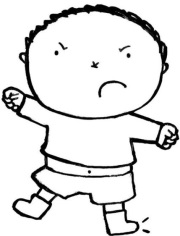          Ce qui me met en colère :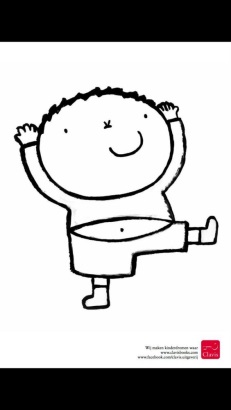            Ce qui me rend joyeux (se) :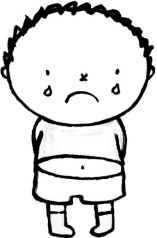      Ce qui me rend triste :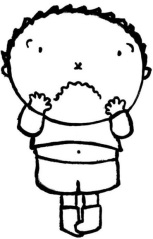       Ce qui me fait peur :